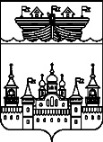 ЗЕМСКОЕ СОБРАНИЕ ВОСКРЕСЕНСКОГО МУНИЦИПАЛЬНОГО РАЙОНА НИЖЕГОРОДСКОЙ ОБЛАСТИРЕШЕНИЕ24 ноября 2017 года	№ 133Отчёт о работе депутата Земского собрания Бородина Е.А.В соответствии с Регламентом Земского собрания Воскресенского муниципального района Нижегородской области , заслушав и обсудив информацию о работе Бородина Евгения Александровича - депутата Земского собрания Воскресенского муниципального района Нижегородской области от Староустинского сельсовета района,Земское собрание района решило:Информацию и отчет о работе Бородина Евгения Александровича - депутата Земского собрания Воскресенского муниципального района Нижегородской области от Староустинского сельсовета района – принять к сведению.Глава местного самоуправления							А.В.Безденежных